Всё о преимуществах электронной трудовой книжки!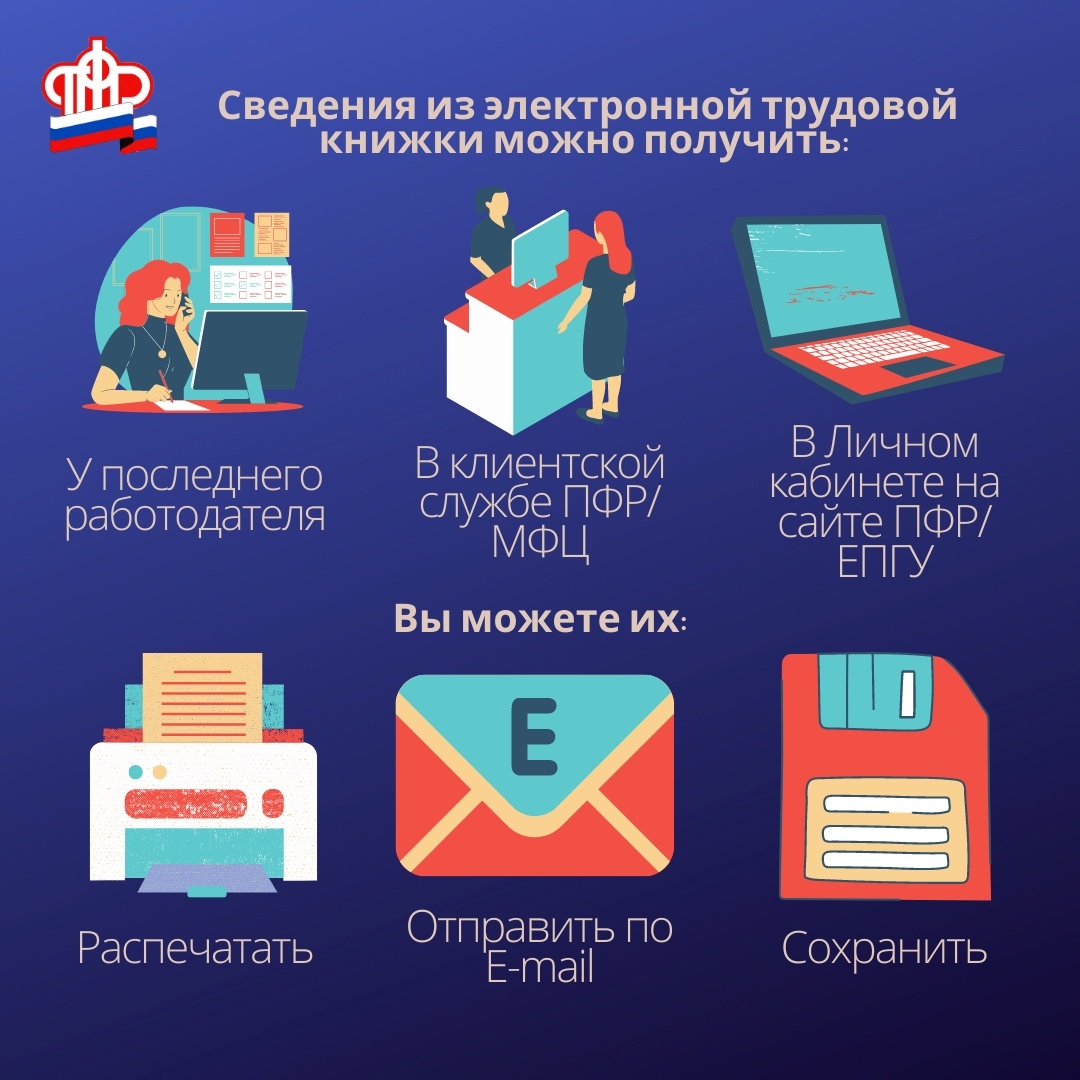 